Sheet Metal Unit QuizMultiple Choice directions:  Read each question or statement carefully and then select the response that best satisfies that question or statement.  1.  Sheet Metal is classified as all metal less than ________ thick?A. 1/16”B. 1/8”C. 1/4”D. 1/2"2.  The most common sheet metal used is sheetA. iron.B. silver.C. copper.D. steel.3.  The thickness of sheet metal is called itsA. gage.B. number.C. allowance.D. plate value.4.  The first bends on any sheet metal project should be the _________.A. reliefsB. seamsC. tabsD. hems5.  Spot welded seams need to be _________ in order to accommodate the tips on the welder.A. thinnerB. thickerC. widerD. looser6.  Sharp pointed tools used for laying out lines on sheet metal are called ___________.A. scratchersB. seamersC. shearsD. scratch awls7.  What color aviation snips are used for mainly straight cutting?A. whiteB. greenC. yellowD. red8.  Setting hammers are commonly used to tuck and _________ sheet metal edges.A. nickB. bendC. marD. damage9.  Aviation snips cut sheet metal easier because they areA. newerB. invented by the airline industryC. compound leveredD. really sharp10.  Bend allowance takes all of the following factors into consideration except which one.A. type of metalB. cost of metalC. grainD. directionE. thickness11.  A tool used to bend small hems and seams less than 6” is called a A. hand grooverB. pry barC. hand seamerD. slip joint pliers12.  The large stationary tool used to cut sheet metal quickly is called a A. notcherB. form rollerC. nibblerD. squaring shear13.  Spot welders are commonly used to A. weld thick metal.B. weld multiple pieces of steel at the same time.C. weld thinner gage steel.D. can be used on any material that conducts electricity.14.  When working with sheet metal it is important to always A. wear gloves.B. roll up long sleeves.C. move large sheets by yourself.D. use a torch to cut the metal down to a smaller size.15.  The type of sheet metal pattern development that is used to construct squares and rectangles        is called.A. triangulationB. radial line developmentC. perpendicular line developmentD. parallel line development16.  A pattern that shows the true size and shape of the metal needed to make something out of        sheet metal is called a ___________.A. call outB. stretch outC. templateD. pattern17.  The main bender that is used to bend smaller sheet metal projects is called a _________.A. box and pan brakeB. grip noes plierC. cornice brakeD. form roller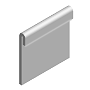 18.  The following picture is an example of which type of hem A. wired edgeB. standing hemC. single hemD. grooved hem19.  The following picture is an example of which type of seam.       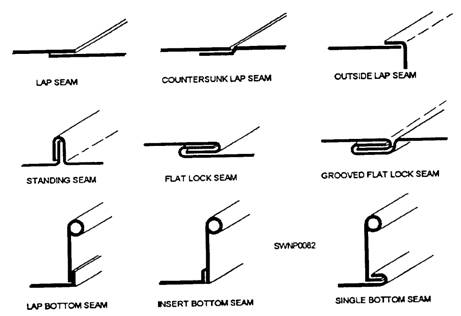 A. inside cornerB. lap C. cap stripD. out side corner20.  A common mechanical way of holding sheet metal together is withA. spot weldsB. glueC. pop rivetsD. solderfd/mp1/sheet metal unit quiz